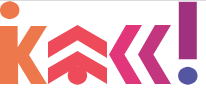 Протокол оценивания работ участников очного этапа Всероссийского литературного конкурса «Класс!» 2021 годаПредседатель Жюри    ___________________ /____________________________/                                                                                                                                    подпись                     расшифровка подписи Члены Жюри: № 1     ___________________ /____________________________/                                                                                                                                                    подпись                     расшифровка подписи                             № 2     ___________________ /____________________________/                                                                                                                                                    подпись                     расшифровка подписи                          № 3     ___________________ /____________________________/                                                                                                                                                    подпись                     расшифровка подписи МП Муниципальное образование (городской округ, район города Новосибирска) Новосибирской областиДатаучащиеся 8-11 классовучащиеся 8-11 классовучащиеся 8-11 классовучащиеся 8-11 классовучащиеся 8-11 классов                                     ОценкаФ.И.О. участника (полностью)член жюри № 1член жюри № 2член жюри № 3Итог